Warszawa, 26 stycznia 2024 r.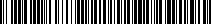 UNP:GIP-24-21421GIP-GKS.213.35.2023.9WYKONAWCYDotyczy: postępowania prowadzonego w trybie zapytania ofertowego na usługę dostępu do elektronicznego systemu zarządzania procesem rekrutacji 
i selekcji kandydatów do pracyZamawiający udziela odpowiedzi na zadane pytanie: Pytanie 1W związku ze zmianą w „Zapytaniu ofertowym na usługę dostępu do elektronicznego systemu zarządzania procesem rekrutacji i selekcji”, zwracamy się z uprzejmą prośbą o rozważenie przedłużenia terminu składania ofert do 02.02.2024 r. do godz.15.00Odpowiedź:Zamawiający informuje, że przedłuża termin składania ofert do dnia 2.02.2024 r. W związku z powyższym Zamawiający dokonuje następujących zmian w Zapytaniu ofertowym:Zmienia w pkt 4 Zapytania ofertowego:-  ppkt 4.1., tj. Ofertę należy złożyć w terminie do 2.02.2024 r. do godz. 15:00.-  ppkt 4.2., tj. Otwarcie ofert odbędzie się w dniu 2.02.2024 r. o godz. 15:15.